                              PROGRAM STRUČNO-EDUKATIVNOG SKUPA 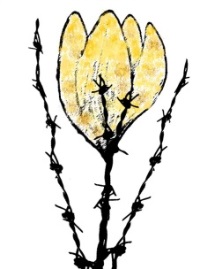 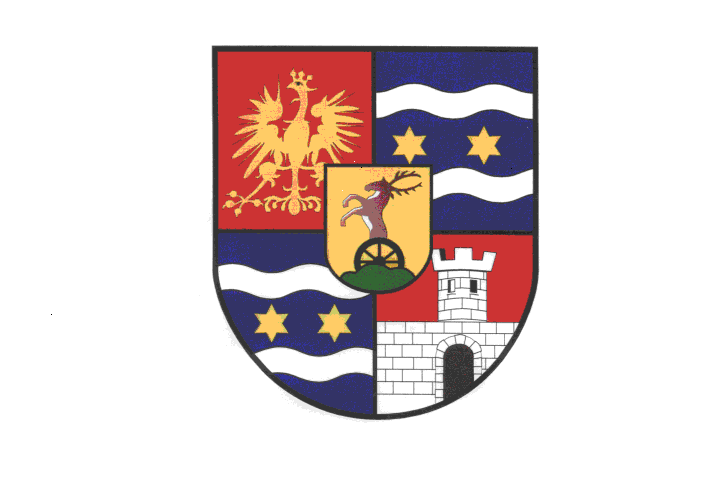                          „ZNANJEM PROTIV MRŽNJE“srijeda, 19. studenog 2014. amfiteatar Srednje škole IvanecPozdravni govoriUdruga za edukaciju i promicanje ljudskih pravaGrad IvanecVaraždinska županija„SUNCE I DALJE SIJA“  – Milivoj DretarDNEVNIK ANE FRANK – OŠ „P. Zrinski“ Jalžabet"KRATKI ŽIVOT ANE FRANK", film (30 min.)  - UDRUGA HERMESIzlaganje veleposlanice Nizozemske, gđe. Ellen Berends   ----- kraća pauza------OPERACIJA T4 – OŠ Ivana Kukuljevića Sakcinskog Ivanec     (KAKO) ŽIVIMO SVOJA PRAVA?           DVA BRATA„SJENE PROŠLOSTI“ – Srednja škola Maruševec s pravom javnosti ANTIFAŠISTIČKA BAŠTINA IVANEČKOG KRAJA – Sonja PoljakPredviđeno trajanje stručno-edukativnog skupa: cca 3 sata